Thixo Ongamandla Onke noNgunaPhakade,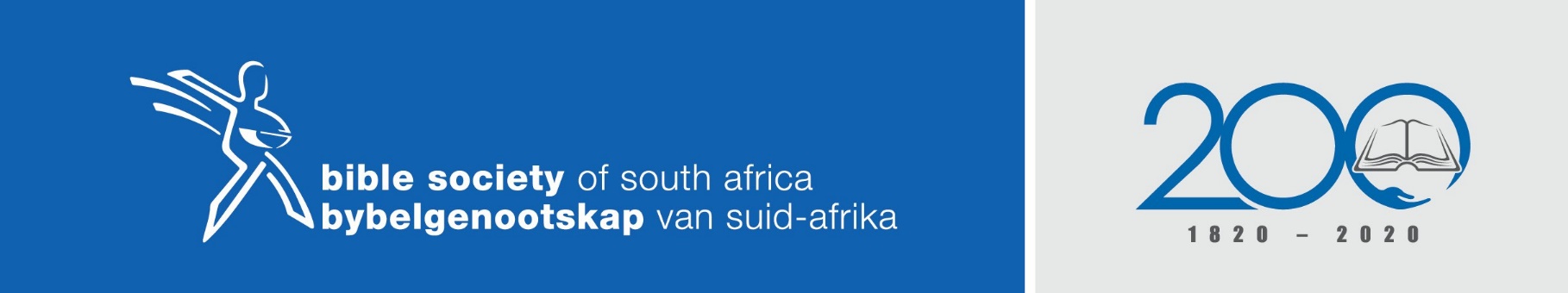 Siyakubulela ngeminyaka engaphezu kwaMakhulu aMabini yomsebenzi weQumrhu leBhayibhile eMzantsi Afrika, ngako konke okuthe kwenziwa ukunceda abantu beve umyalezo onika uBomi weLizwi, nangabo bonke abo basebenze kunye ukwenza oku kube yimpumelelo.Sithandazela isikhokelo nentsikelelo yakho engapheliyo emsebenzini weQumrhu LeBhayibhile, eMzantsi Afrika nakubo bonke uBudlelwane BamaQumrhu Amanyeneyo eBhayibhile, khonukuze bonke abantu bezwe lakowethu, nabantu bonke behlabathi, bakuve wena uthetha nabo ngoLwimi lwabo Sincede siyiphelise indlala yeBhayibhile ngomsebenzi wokusasazwa kwamaWaka Amabini eeBhayibhile nezinye iinzame ezincedisana noko.Ngamana iLizwi lakho laba "sisibane seenyawo zethu", "nokukhanya emendweni wethu" nentsika yethemba kubo bonke. Ngamana igama lakho ladunyiswa njengoko iLizwi lakho lizalisekisa injongo obe ulithumelele yona.NgoYesu Krestu iNkosi yethu.Amen